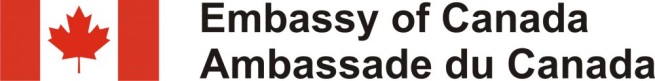 Project Application for Funding by the Canada Fund for Local Initiatives (CFLI)All text in blue is for assistance in filling out the form. Please delete blue writing and replace with project proposal information. Please expand boxes as necessary.PROJECT IDENTIFICATIONPROJECT NARRATIVEShow the proposed budget by type of activity and who would contribute to each activity. (A sample format follows)* Specify source of, and reason for, other contributions.Proposals should be submitted by email to: cfli@kcsfoundation.orgPlease submit 1 signed PDF version and 1 unsigned Microsoft Word version.Proposal submissions must reach the KCSF Foundation on Tuesday, September 13, 2016 by midnight.Descriptive project name:(Example: Strengthening democratic participation of women in Country X elections with information workshops and a Mock Parliament)(Example: Strengthening democratic participation of women in Country X elections with information workshops and a Mock Parliament)Location of proposed project:Location:Location:City/Village:District:State: Country:Applicant organisation/group:Name:Name:Applicant organisation/group:Contact person:Title/Function:Applicant organisation/group:Phone:Fax:Applicant organisation/group:Email:Website:Applicant organisation/group:Address:Address:Brief description of the applicant organization/group:e.g. date of establishment of the group, mandate, membership, etc.e.g. date of establishment of the group, mandate, membership, etc.Type of organization/group:(please check ONE)(Please check one type.) Local non-governmental, community and not-for-profit organizations. Local academic institutions working on local projects.  International, intergovernmental, multilateral and regional institutions, organizations and agencies working on local development activities. Municipal, regional or national government institutions or agencies of the recipient country working on local projects. Canadian non-governmental and not-for-profit organizations that are working on local development activities. Local non-governmental, community and not-for-profit organizations. Local academic institutions working on local projects.  International, intergovernmental, multilateral and regional institutions, organizations and agencies working on local development activities. Municipal, regional or national government institutions or agencies of the recipient country working on local projects. Canadian non-governmental and not-for-profit organizations that are working on local development activities.Explanation of the project:What is the purpose of the project? What are the main activities of the project (in point form only)? Actions to be undertaken to gain outputs?What will the project achieve, i.e., what are the immediate expected results of the project?  What changes are directly attributable to the project activities?Over what period of time will the project be implemented? Are there any major risks of which you are aware that could affect the successful implementation of the project? How will they be reduced?Other features of the project which you consider important. Describe any possible environmental impacts or benefits the project might have.CFLI Priority:(Please check ONE) Championing inclusive and accountable governance, peaceful pluralism and respect for diversity, and human rights. Promoting gender equality and empowerment of women and girls. Addressing climate change and enhancing environmental sustainability. Stimulating sustainable and green economic growth; Promoting stability and security.Origin and Context:Describe the region and community where the project will be implemented and the reason motivating the request for assistance.Beneficiaries and Participants:Who will benefit from the project and how will these benefits be realized? (Total number of recipients and number of women/children.) Were the beneficiaries involved in the decision to seek funding and the planning and design of the project? If so, how? How and to what extent will the beneficiaries participate in the implementation of the project? When the project has been completed, what will their future participation be? List the names of the members of the local committee responsible for submitting this proposal along with their functions and responsibilities. List the names and responsibilities of the key individuals to be involved in the implementation of the project. How have you considered the differential impact this project will have on women and men, boys and girls in the community?Summary Project Budget:$CAD (total requested funding in Canadian dollars)Type of activityContribution by:Contribution by:Contribution by:Contribution by:Canada Fund $CADRecipient(s) 
$CADOthers* 
$CADTotal 
$CADServicesTrainingEquipmentConstructionAdministration expensesOthers (specify)TotalPast Experience:Describe any (relevant) projects already implemented by the community, including the source of funding, the means of execution, and the results. Give information on any previous projects supported by the Government of Canada - when was the project funded, for how much, what Program or Department, whether the project was successfully completed. Describe any (relevant) projects already implemented by the community, including the source of funding, the means of execution, and the results. Give information on any previous projects supported by the Government of Canada - when was the project funded, for how much, what Program or Department, whether the project was successfully completed. Proposal prepared by:Name:Name:Proposal prepared by:Position:Position:Proposal prepared by:Signature:(More than one signature may be given, if desired.)Date: